1.pielikums  Valsts zemes dienesta16.02.2024.rīkojumam Nr. 1-03/21Tehniskā specifikācija Kadastra kartei (KATE) un datu publicēšanas un e-pakalpojumu portālā Kadastrs.lvKadastra dati sagatavoti portālā kadastrs.lv. * 2014.gada 4.februāra Ministru kabineta noteikumi Nr.61 Noteikumi par Apgrūtināto teritoriju informācijas sistēmas izveidi un uzturēšanu un apgrūtināto teritoriju un nekustamā īpašuma objekta apgrūtinājumu klasifikatoru 3.pielikumsObjekta kods un apakš tipa numurs (iekavās)   Objekta nosaukums Objekta klase Ģeometrijas tipsSlāņa nosaukumsElementa tipsPiemērsKrāsas NRRGBCAD vidē/IzdrukāLīnijas platumsSimbola nosaukumsLīnijas stila nosaukumsTeksta stils, lielums, novietojums123456789101112Kadastra grupas7201061210Kadastra grupaKKCadastralGroupPolygonROBZ_KAGR_####_ ####_#Poligons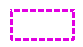 255,0,255 255,0,2552 ADTI_1-Kadastra grupas nosaukums--ROBZ_KAGR_NUMR_KODS_#TekstsĀdaži 255,0,255 255,0,2551Tahoma_1_LB-Kadastra grupas numurs--ROBZ_KAGR_NUMR _TKST_#Teksts8044007255,0,255 255,0,2551Tahoma_1_LBZemes vienības7201060110(1)Uzmērīta zemes vienībaKKParcelPolygonROBZ_UZMR_####_####_#Poligons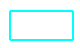 0,255,2550,255,2551ADTI_0-Uzmērītas zemes vienības kadastra apzīmējums--ROBZ_UZMR_####_TKST_#Teksts804700102580,255,2550,255,2550Tahoma_1_LB7201060210(2)Ierādīta zemes vienībaKKParcelPolygonROBZ_IERR_####_####_#Poligons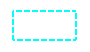 0,255,2550,255,2551ADTI_2Ierādītas  zemes vienības kadastra apzīmējums--ROBZ_IERR_####_TKST_#Teksts804700102586,162,2146,162,2140Tahoma_1_LB7201060310(3)Projektēta zemes vienībaKKParcelPolygonROBZ_PROJ_####_####_#Poligons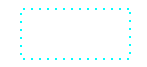 0,255,2550,255,2551ADTI_1Projektētas  zemes vienības kadastra apzīmējums--ROBZ _PROJ_####_TKST_#Teksts8047001025814,108,23214,108,2320Tahoma_1_LBKļūdainas zemes vienības7201060510Kļūdaina zemes vienībaKKParcelErrorPolygonROBZ_KLUD_####_####_#Poligons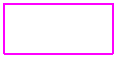 255,0,255255,0,2551ADTI_0-Kļūdainas  zemes vienības kadastra apzīmējums--ROBZ_ _KLUD_####_TKST_#Teksts80470010258255,0,2552550,2550Tahoma_1_LBZemes vienības daļas7206040110Zemes vienības daļaKKParcelPartPolygonROBZ_NOMA_####_####_#Poligons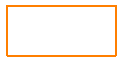 255,127,0255,127,01ADTI_0-Zemes vienības daļas kadastra apzīmējums--ROBZ_NOMA_####_TKST_#Teksts804700102588001255,127,0255,127,00Tahoma_1_LBĒkas5201011110(1)Uzmērīta ēkaKKBuildingPolygonBUVE_EKAS_UZMR_####_#Poligons255,0,0255,0,01ADTI_0-Uzmērītas ēkas kadastra apzīmējums--BUVE_EKAS_UZMR_TKST_#Teksts80440020236001255,0,0255,0,0Tahoma_1_LB5201011310(2)Vektorizēta ēkaKKBuildingPolygonBUVE_EKAS_VEKT_####_#Poligons150,0,150150,0,1501ADTI_0-Vektorizētas  ēkas kadastra apzīmējums --BUVE_EKAS_VEKT_TKST_#Teksts80440020236001150,0,150150,0,150Tahoma_1_LB5201013110(3)Uzmērīta pazemes ēkaKKBuildingPolygonBUVE_BPAZ_UZMR_####_#Poligons255,0,0255,0,01ADTI_2-Uzmērītas pazemes ēkas kadastra apzīmējums--BUVE_BPAZ_UZMR_TKST_#Teksts80440020236001255,0,0255,0,0Tahoma_1_LB5201013310(4)Vektorizēta pazemes ēkaKKBuildingPolygonBUVE_ BPAZ _VEKT_####_#Poligons150,0,150 150,0,1501ADTI_2-Vektorizētas pazemes ēkas kadastra apzīmējums--BUVE_BPAZ_VEKT_TKST_#Teksts80440020236001150,0,150150,0,150Tahoma_1_LBInženierbūves6211003100(1)Uzmērīta inženierbūve (laukums)KKEngineeringStructurePolyPolygonBUVE_INZE_UZMR_ #### _#Poligons135,135,135135,135,1350ADTI_0-Uzmērītas inženierbūves kadastra apzīmējums--BUVE_INZE_UZMR_TKST_#Teksts804400202360010001135,135,135135,135,135Tahoma_1_LB6211003110(2)Vektorizēta inženierbūve (laukums)KKEngineeringStructurePolyPolygonBUVE_INZE_VEKT_####_#Poligons135,135,135135,135,1350ADTI_0-Vektorizētas inženierbūves kadastra apzīmējums--BUVE_INZE_VEKT_TKST_#Teksts804400202360010001135,135,135135,135,135Tahoma_1_LB6211003200(3)Uzmērīta pazemes inženierbūve (laukums)KKEngineeringStructurePolyPolygonBUVE_IPAZ_UZMR_####_#Poligons135,135,135135,135,1350ADTI_2-Uzmērīta pazemes inženierbūves kadastra apzīmējums--BUVE_IPAZ_UZMR_TKST_#Teksts804400202360010001135,135,135135,135,135Tahoma_1_LB6211003210(4)Vektorizēta pazemes inženierbūve (laukums)KKEngineeringStructurePolyPolygonBUVE_IPAZ_VEKT_####_#Poligons135,135,135135,135,1350ADTI_2-Vektorizētas pazemes inženierbūves kadastra apzīmējums--BUVE_IPAZ_VEKT_TKST_#Teksts804400202360010001135,135,135135,135,135Tahoma_1_LB6211003500(1)Uzmērīta inženierbūve (līnija)KKEngineeringStructureLinePolylineBUVE_INZE_UZMR_####_#Līnija135,135,135135,135,1350ADTI_0-Uzmērītas inženierbūves kadastra apzīmējums--BUVE_INZE_UZMR_TKST_#Teksts804400202360010001135,135,135135,135,135Tahoma_1_LB6211003510(2)Vektorizēta inženierbūve (līnija)KKEngineeringStructureLinePolylineBUVE_INZE_VEKT_####_#Līnija135,135,135135,135,1350ADTI_0-Vektorizētas inženierbūves kadastra apzīmējums--BUVE_INZE_VEKT_TKST_#Teksts804400202360010001135,135,135135,135,135Tahoma_1_LB6211003600(3)Uzmērīta pazemes inženierbūve (līnija)KKEngineeringStructureLinePolylineBUVE_IPAZ_UZMR_####_#Līnija135,135,135135,135,1350ADTI_2-Uzmērītas pazemes inženierbūves kadastra apzīmējums--BUVE_IPAZ_UZMR_TKST_#Teksts804400202360010001135,135,135135,135,135Tahoma_1_LB6211003610(4)Vektorizēta pazemes inženierbūve (līnija)KKEngineeringStructureLinePolylineBUVE_IPAZ_VEKT_####_#Līnija135,135,135135,135,1350ADTI_2-Vektorizētas pazemes inženierbūves kadastra apzīmējums--BUVE_IPAZ_VEKT_TKST_#Teksts804400202360010001135,135,135135,135,135Tahoma_1_LB6211003700(1)Uzmērītas inženierbūve (punkts)KKEngineeringStructurePointPointBUVE_INZE_UZMR_####__#Simbols135,135,135135,135,1350PUNKTSADTI_0-Uzmērītas inženierbūves kadastra apzīmējums--BUVE_INZE_UZMR_TKST_#Teksts804400202360010001135,135,135135,135,135Tahoma_1_LB6211003710(2)Vektorizēta inženierbūve (punkts)KKEngineeringStructurePointPointBUVE_INZE_VEKT_####_#Simbols135,135,135135,135,1350PUNKTSADTI_0-Vektorizētas inženierbūves kadastra apzīmējums--BUVE_INZE_VEKT_TKST_#Teksts804400202360010001135,135,135135,135,135Tahoma_1_LB6211003800(3)Uzmērīta pazemes inženierbūve (punkts)KKEngineeringStructurePointPointBUVE_IPAZ_UZMR_####_#Simbols135,135,135135,135,1350PUNKTSADTI_2-Uzmērītas pazemes inženierbūves kadastra apzīmējums--BUVE_IPAZ_UZMR_TKST_#Teksts804400202360010001135,135,135135,135,135Tahoma_1_LB6211003810(4)Vektorizēta pazemes inženierbūve (punkts)KKEngineeringStructurePointPointBUVE_IPAZ_VEKT_####_#Simbols135,135,135135,135,1350PUNKTSADTI_2-Vektorizētas pazemes inženierbūves kadastra apzīmējums--BUVE_IPAZ_VEKT_TKST_#Teksts804400202360010001135,135,135135,135,135Tahoma_1_LBServitūta teritorija7114100000Servitūta teritorijaKKWayRestrictionPolygonApgrūtinājuma teritorijas kods*Līnija180,0,0180,0,01ADTI_6Ēku servitūta teritorijas kods--7315010100_TEXTTeksts7315010100001180,0,0180,0,00Tahoma_1_LBŪdens lietošanas servitūta teritorijas kods--7315020100_TEXTTeksts7315020100001180,0,0180,0,00Tahoma_1_LB-Ceļa servitūta teritorijas kods--7315030100_TEXTTeksts7315030100001180,0,0180,0,00Tahoma_1_LBMērniecības uzsākšana7201070000Teritorijas ar uzsāktu mērniecībuKKSurveyingStatusPolygonROBZ_SAKT_UZMR_####_#Poligons0,255,0 0,255,01ADTI_0-Mērniecības veicējs un mērniecības uzsākšanas datums--ROBZ_SAKT_UZMR_TKST_#TekstsSIA "Aizkraukles Mērnieks"  09.09.20080,255,0 0,255,00Tahoma_1_LBRobežpunkti5208181000RobežpunktiKKParcelBorderPointPointROBZ_ROBP_####_####_#Simbols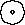 255,255,2550,0,00KUPICA